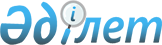 О внесении изменений и дополнений в решение Южно-Казахстанского областного маслихата от 12 декабря 2008 года N 12/135-IV "Об областном бюджете на 2009 год"
					
			Утративший силу
			
			
		
					Решение областного маслихата Южно-Казахстанской области N 17/214-IV от 23 апреля 2009 года. Зарегистрировано Департаментом юстиции Южно-Казахстанской области от 24 апреля 2009 года за N 2007. Утратило силу в связи с истечением срока применения - письмо Южно-Казахстанского областного маслихата от 13 февраля 2012 года N 68-1      Сноска. Утратило силу в связи с истечением срока применения - письмо Южно-Казахстанского областного маслихата от 13.02.2012 N 68-1.

      В соответствии с Бюджетным кодексом Республики Казахстан от 4 декабря 2008 года и Законом Республики Казахстан от 23 января 2001 года "О местном государственном управлении и самоуправлении в Республике Казахстан", Южно-Казахстанский областной маслихат РЕШИЛ : 



      1. Внести в решение Южно-Казахстанского областного маслихата от 12 декабря 2008 года N 12/135-IV "Об областном бюджете на 2009 год" (зарегистрировано в Реестре Государственной регистрации нормативных правовых актов за N 001, опубликовано 26 декабря 2008 года в газете "Южный Казахстан", внесены изменения и дополнения решениями Южно-Казахстанского областного маслихата от 11 февраля 2009 года N 13/173-IV "О внесении изменений и дополнений в решение Южно-Казахстанского областного маслихата от 12 декабря 2008 года N 2/135-IV "Об областном бюджете на 2009 год", зарегистрировано в Реестре Государственной регистрации нормативных правовых актов за N 2003, опубликовано 18 февраля 2009 года в газете "Южный Казахстан" N 19, от 15 апреля 2009 года N 16/209-IV "О внесении изменений и дополнений в решение Южно-Казахстанского областного маслихата от 12 декабря 2008 года N 12/135-IV "Об областном бюджете на 2009 год", зарегистрировано в Реестре Государственной регистрации нормативных правовых актов за N 2006, опубликовано 22 апреля 2009 года в газете "Южный Казахстан" N 46-47;) следующие изменения и дополнения: 



      в пункте 1: 

      в подпункте 1): 

      цифры "181 281 487" заменить цифрами "194 497 080"; 

      цифры "169 189 479" заменить цифрами "182 405 072"; 

      в подпункте 2) цифры "178 824 066" заменить цифрами "192 039 659"; 



      в части первой пункта 4: 

      цифры "1 459 349" заменить цифрами "1 468 041"; 

      цифры "3 902 488" заменить цифрами "2 960 455"; 

      дополнить абзацами следующего содержания: 

      "3 506 557 тысяч тенге – на капитальный, текущий ремонт объектов образования в рамках реализации стратегии региональной занятости и переподготовки кадров; 

      1 740 838 тысяч тенге - на расширение программы социальных рабочих мест и молодежной практики; 

      36 100 тысяч тенге - на капитальный, текущий ремонт объектов культуры в рамках реализации стратегии региональной занятости и переподготовки кадров; 

      1 868 130 тысяч тенге - на ремонт и содержание автомобильных дорог районного значения, улиц городов и населенных пунктов в рамках реализации cтратегии региональной занятости и переподготовки кадров; 

      2 664 355 тысяч тенге – на ремонт инженерно-коммуникационной инфраструктуры и благоустройство населенных пунктов в рамках реализации cтратегии региональной занятости и переподготовки кадров; 

      124 100 тысяч тенге - на финансирование приоритетных социальных проектов в поселках, аулах (селах), аульных (сельских) округах в рамках реализации cтратегии региональной занятости и переподготовки кадров"; 



      в части первой пункта 5: 

      цифры "631 236" заменить цифрами "490 836"; 

      цифры "2 996 516" заменить цифрами "2 121 191"; 

      абзац четвертый исключить; 

      абзац пятый исключить; 



      в части первой пункта 6: 

      цифры "26 146 635" заменить цифрами "24 446 807"; 

      цифры "2 942 241" заменить цифрами "2 020 904"; 

      цифры "4 158 715" заменить цифрами "3 477 075"; 

      цифры "437 534" заменить цифрами "424 341"; 

      цифры "655 691" заменить цифрами "532 571"; 

      цифры "354 675" заменить цифрами "236 411"; 

      дополнить абзацами следующего содержания: 

      "4 893 359 тысяч тенге – на развитие инженерно-коммуникационной инфраструктуры и благоустройство населенных пунктов в рамках реализации cтратегии региональной занятости и переподготовки кадров; 

      1 859 925 тысяч тенге - на строительство и реконструкцию автомобильных дорог районного значения, улиц городов и населенных пунктов в рамках реализации стратегии региональной занятости и переподготовки кадров"; 

      абзац девятый исключить; 



      приложения 1, 2 к указанному решению изложить в новой редакции согласно приложениям 1, 2 к настоящему решению. 



      2. Настоящее решение вводится в действие с 1 января 2009 года.       Председатель сессии 

      областного маслихата                       Ж. Айменов       Секретарь областного маслихата             А. Досболов 

  Приложение 1 

к решению Южно - Казахстанского 

областного маслихата от 23 апреля 

2009 года N 17/214 -IV Приложение 1 

к решению Южно - Казахстанского 

областного маслихата от 12 декабря 

2008 года N 12/135-IV  Областной бюджет на 2009 год 

Приложение 2 

к решению Южно-Казахстанского 

областного маслихата от 23 апреля 

2009 года N 17/214 -IV Приложение 2 

к решению Южно-Казахстанского 

областного маслихата от 12 декабря 

2008 года N 12/135-IV  Перечень бюджетных программ развития областного бюджета 

на 2009 год с разделением на бюджетные программы, направленные 

на реализацию бюджетных инвестиционных проектов (программ) и на 

формирование или увеличение уставного капитала юридических лиц 
					© 2012. РГП на ПХВ «Институт законодательства и правовой информации Республики Казахстан» Министерства юстиции Республики Казахстан
				Категория Категория Категория Категория Сумма , 

тысяч тенге Класс Класс Класс Сумма , 

тысяч тенге Подкласс Подкласс Сумма , 

тысяч тенге Наименование Наименование 1 2 3 I. ДОХОДЫ 194 497 080 НАЛОГОВЫЕ ПОСТУПЛЕНИЯ 11 849 617 1 Налоговые поступления 11 849 617 01 Подоходный налог 5 968 662 2 Индивидуальный подоходный налог 5 968 662 03 Социальный налог 5 418 363 1 Социальный налог 5 418 363 05 Внутренние налоги на товары, работы и услуги 462 592 3 Поступления за использование природных и других ресурсов 462 592 НЕНАЛОГОВЫЕ ПОСТУПЛЕНИЯ 242 391 2 Неналоговые поступления 242 391 01 Доходы от государственной собственности 22 162 1 Поступления части чистого дохода государственных предприятий 11 595 3 Дивиденды на государственные пакеты акций, находящиеся в государственной собственности 6 130 5 Доходы от аренды имущества, находящегося в государственной собственности 4 437 03 Поступления денег от проведения государственных закупок, организуемых государственными учреждениями, финансируемыми из государственного бюджета 65 1 Поступления денег от проведения государственных закупок, организуемых государственными учреждениями, финансируемыми из государственного бюджета 65 04 Штрафы, пеня, санкции, взыскания, налагаемые государственными учреждениями, финансируемыми из государственного бюджета, а также содержащимися и финансируемыми из бюджета (сметы расходов) Национального Банка Республики Казахстан 218 547 1 Штрафы, пеня, санкции, взыскания, налагаемые государственными учреждениями, финансируемыми из государственного бюджета, а также содержащимися и финансируемыми из бюджета (сметы расходов) Национального Банка Республики Казахстан, за исключением поступлений от организаций нефтяного сектора 218 547 6 Прочие неналоговые поступления 1 617 1 Прочие неналоговые поступления 1 617 ПОСТУПЛЕНИЯ ТРАНСФЕРТОВ 182 405 072 4 Поступления трансфертов 182 405 072 01 Трансферты из нижестоящих органов государственного управления 139 204 2 Трансферты из районных (городских) бюджетов 139 204 02 Трансферты из вышестоящих органов государственного управления 182 265 868 1 Трансферты из республиканского бюджета 182 265 868 Функциональная группа Функциональная группа Функциональная группа Функциональная группа Функциональная группа Сумма, 

тысяч тенге Функциональная подгруппа Функциональная подгруппа Функциональная подгруппа Функциональная подгруппа Сумма, 

тысяч тенге Администратор бюджетных программ Администратор бюджетных программ Администратор бюджетных программ Сумма, 

тысяч тенге Программа Программа Сумма, 

тысяч тенге Наименование 1 1 1 1 2 3 II. ЗАТРАТЫ 192 039 659 01 Государственные услуги общего характера 908 489 1 Представительные, исполнительные и другие органы, выполняющие общие функции государственного управления 462 730 01 1 110 Аппарат маслихата области 42 445 01 1 001 Обеспечение деятельности маслихата области 42 445 01 1 120 Аппарат акима области 420 285 01 1 001 Обеспечение деятельности акима области 420 285 01 2 Финансовая деятельность 332 852 01 2 257 Управление финансов области 332 852 01 001 Обеспечение деятельности управления финансов области 90 074 01 003 Организация работы по выдаче разовых талонов и обеспечение полноты сбора сумм от реализации разовых талонов 239 279 01 009 Организация приватизации коммунальной собственности 2 333 01 010 Учет, хранение, оценка и реализация имущества, поступившего в коммунальную собственность 1 166 01 5 Планирование и статистическая деятельность 112 907 5 258 Управление экономики и бюджетного планирования области 112 907 01 5 001 Обеспечение деятельности управления экономики и бюджетного планирования области 112 907 02 Оборона 100 675 02 1 Военные нужды 37 059 02 1 250 Управление по мобилизационной подготовке, гражданской обороне и организации предупреждения и ликвидации аварий и стихийных бедствий области 37 059 02 1 003 Мероприятия в рамках исполнения всеобщей воинской обязанности 24 984 02 1 007 Подготовка территориальной обороны и территориальная оборона областного масштаба 12 075 02 2 Организация работы по чрезвычайным ситуациям 63 616 02 2 250 Управление по мобилизационной подготовке, гражданской обороне и организации предупреждения и ликвидации аварий и стихийных бедствий области 63 616 02 2 001 Обеспечение деятельности управления мобилизационной подготовке, гражданской обороне и организации предупреждения и ликвидации аварий и стихийных бедствий 50 147 02 2 005 Мобилизационная подготовка и мобилизация областного масштаба 13 469 03 Общественный порядок, безопасность, правовая, судебная, уголовно-исполнительная деятельность 5 351 821 03 1 Правоохранительная деятельность 5 351 821 03 1 252 Исполнительный орган внутренних дел, финансируемый из областного бюджета 5 201 338 03 1 001 Обеспечение деятельности исполнительного органа внутренних дел, финансируемого из областного бюджета 5 053 622 03 1 002 Охрана общественного порядка и обеспечение общественной безопасности на территории области 145 216 03 1 003 Поощрение граждан, участвующих в охране общественного порядка 2 500 271 Управление строительства области 150 483 003 Развитие объектов органов внутренних дел 150 483 04 Образование 41 467 219 04 2 Начальное, основное среднее, общее среднее образование 5 990 383 04 2 260 Управление туризма, физической культуры и спорта области 1 512 803 04 2 006 Дополнительное образование для детей по спорту 1 302 078 04 2 007 Общеобразовательное обучение одаренных в спорте детей в специализированных организациях образования 210 725 04 2 261 Управление образования области 4 477 580 04 2 003 Общеобразовательное обучение по специальным образовательным учебным программам 1 375 777 04 2 006 Общеобразовательное обучение одаренных детей в специализированных организациях образования 1 743 603 04 2 018 Целевые текущие трансферты бюджетам районов (городов областного значения) на содержание вновь вводимых объектов образования 405 497 026 Целевые текущие трансферты бюджетам районов (городов областного значения) на внедрение новых технологий государственной системы в сфере образования 678 977 04 2 048 Целевые текущие трансферты бюджетам районов (городов областного значения) на оснащение учебным оборудованием кабинетов физики, химии, биологии в государственных учреждениях начального, основного среднего и общего среднего образования 135 201 04 2 058 Целевые текущие трансферты бюджетам районов (городов областного значения) на создание лингафонных и мультимедийных кабинетов в государственных учреждениях начального, основного среднего и общего среднего образования 138 525 04 4 Техническое и профессиональное, послесреднее образование 3 992 067 04 4 253 Управление здравоохранения области 401 664 04 4 043 Подготовка специалистов в организациях технического и профессионального, послесреднего образования 401 664 04 4 261 Управление образования области 3 590 403 04 4 024 Подготовка специалистов в организациях технического и профессионального образования 3 590 403 04 5 Переподготовка и повышения квалификации специалистов 1 036 850 04 5 252 Исполнительный орган внутренних дел, финансируемый из областного бюджета 33 684 04 5 007 Повышение квалификации и переподготовка кадров 33 684 04 5 253 Управление здравоохранения области 174 259 04 5 003 Повышение квалификации и переподготовка кадров 109 877 060 Подготовка и переподготовка кадров 64 382 04 5 261 Управление образования области 828 907 04 5 010 Повышение квалификации и переподготовка кадров 164 809 060 Подготовка и переподготовка кадров 664 098 04 9 Прочие услуги в области образования 30 447 919 04 9 261 Управление образования области 5 593 242 04 9 001 Обеспечение деятельности управления образования 60 535 004 Информатизация системы образования в областных государственных учреждениях образования 14 270 005 Приобретение и доставка учебников, учебно-методических комплексов для областных государственных учреждений образования 28 206 007 Проведение школьных олимпиад, внешкольных мероприятий и конкурсов областного масштаба 41 050 008 Капитальный, текущий ремонт объектов образования в рамках реализации стратегии региональной занятости и переподготовки кадров 1 689 843 009 Целевые текущие трансферты бюджетам районов (городов областного значения) на капитальный, текущий ремонт объектов образования в рамках реализации стратегии региональной занятости и переподготовки кадров 3 506 557 04 9 011 Обследование психического здоровья детей и подростков и оказание психолого-медико-педагогической консультативной помощи населению 201 862 04 9 012 Реабилитация и социальная адаптация детей и подростков с проблемами в развитии 50 919 04 9 271 Управление строительства области 24 854 677 04 9 004 Целевые трансферты на развитие бюджетам районов (городов областного значения) на строительство и реконструкцию объектов образования 24 446 807 04 9 037 Строительство и реконструкция объектов образования 407 870 05 Здравоохранение 43 826 382 05 1 Больницы широкого профиля 15 433 347 05 1 253 Управление здравоохранения области 15 433 347 05 1 004 Оказание стационарной медицинской помощи по направлению специалистов первичной медико-санитарной помощи и организаций здравоохранения 15 433 347 05 2 Охрана здоровья населения 807 994 05 2 253 Управление здравоохранения области 807 994 05 2 005 Производство крови, ее компонентов и препаратов для местных организаций здравоохранения 338 232 05 2 006 Охрана материнства и детства 252 981 05 2 007 Пропаганда здорового образа жизни 215 952 05 2 017 Приобретение тест-систем для проведения дозорного эпидемиологического надзора 829 05 3 Специализированная медицинская помощь 7 818 261 05 3 253 Управление здравоохранения области 7 818 261 05 3 009 Оказание медицинской помощи лицам, страдающим социально значимыми заболеваниями и заболеваниями, представляющими опасность для окружающих 5 981 802 05 3 019 Обеспечение больных туберкулезом противотуберкулезными препаратами 128 196 05 3 020 Обеспечение больных диабетом противодиабетическими препаратами 276 943 05 3 021 Обеспечение онкологических больных химиопрепаратами 123 333 05 3 022 Обеспечение больных с почечной недостаточностью лекарственными средствами, диализаторами, расходными материалами и больных после трансплантации почек лекарственными средствами 137 276 026 Обеспечение факторами свертывания крови при лечении взрослых, больных гемофилией 270 356 027 Централизованный закуп вакцин и других медицинских иммунобиологических препаратов для проведения иммунопрофилактики населения 900 355 05 4 Поликлиники 11 216 296 5 253 Управление здравоохранения области 11 216 296 05 4 010 Оказание первичной медико-санитарной помощи населению 9 460 977 05 4 014 Обеспечение лекарственными средствами и специализированными продуктами детского и лечебного питания отдельных категорий населения на амбулаторном уровне 1 755 319 05 5 Другие виды медицинской помощи 1 820 105 05 5 253 Управление здравоохранения области 1 820 105 05 5 011 Оказание скорой и неотложной помощи и санитарная авиация 1 773 504 05 5 012 Оказание медицинской помощи населению в чрезвычайных ситуациях 46 601 05 9 Прочие услуги в области здравоохранения 6 730 379 05 9 253 Управление здравоохранения области 2 848 919 05 9 001 Обеспечение деятельности управления здравоохранения 100 337 002 Капитальный, текущий ремонт объектов здравоохранения в рамках реализации стратегии региональной занятости и переподготовки кадров 1 519 332 05 9 008 Реализация мероприятий по профилактике и борьбе со СПИД в Республике Казахстан 679 536 05 9 013 Проведение патологоанатомического вскрытия 60 633 05 9 016 Обеспечение граждан бесплатным или льготным проездом за пределы населенного пункта на лечение 13 638 05 9 018 Обеспечение деятельности информационно-аналитических центров 39 063 05 9 023 Социальная поддержка медицинских и фармацевтических работников, направленных для работы в сельскую местность 50 000 028 Содержание вновь вводимых объектов здравоохранения 386 380 05 9 271 Управление строительства области 3 881 460 05 9 038 Строительство и реконструкция объектов здравоохранения 3 881 460 06 Социальная помощь и социальное обеспечение 6 417 712 06 1 Социальное обеспечение 2 380 362 06 1 256 Управление координации занятости и социальных программ области 1 768 209 06 1 002 Социальное обеспечение престарелых и инвалидов общего типа 1 768 209 06 1 261 Управление образования области 569 930 06 1 015 Социальное обеспечение сирот, детей, оставшихся без попечения родителей 569 930 06 1 271 Управление строительства области 42 223 06 1 039 Строительство и реконструкция объектов социального обеспечения 42 223 06 2 Социальная помощь 3 349 643 06 2 256 Управление координации занятости и социальных программ области 3 349 643 06 2 003 Социальная поддержка инвалидов 140 764 06 2 020 Целевые текущие трансферты бюджетам районов (городов областного значения) на выплату государственной адресной социальной помощи и ежемесячного государственного пособия на детей до 18 лет в связи с ростом размера прожиточного минимума 1 468 041 027 Целевые текущие трансферты бюджетам районов (городов областного значения) на расширение программы социальных рабочих мест и молодежной практики 1 740 838 06 9 Прочие услуги в области социальной помощи и социального обеспечения 687 707 06 9 256 Управление координации занятости и социальных программ области 687 707 06 9 001 Обеспечение деятельности управления координации занятости и социальных программ 65 392 06 9 Аппараты местных органов 65 392 005 Капитальный, текущий ремонт объектов социального обеспечения в рамках реализации стратегии региональной занятости и переподготовки кадров 85 700 018 Размещение государственного социального заказа в неправительственном секторе за счет целевых трансфертов из республиканского бюджета 32 105 022 Целевые текущие трансферты бюджетам районов (городов областного значения) на увеличение норм питания в медико-социальных учреждениях 13 674 06 9 113 Трансферты из местных бюджетов 490 836 07 Жилищно-коммунальное хозяйство 19 798 227 1 Жилищное хозяйство 5 492 336 271 Управление строительства области 5 492 336 010 Целевые трансферты на развитие бюджетам районов (городов областного значения) на строительство и (или) приобретение жилья государственного коммунального жилищного фонда 531 000 012 Целевые трансферты на развитие бюджетам районов (городов областного значения) на развитие, обустройство и (или) приобретение инженерно-коммуникационной инфраструктуры 2 020 904 045 Целевые трансферты бюджетам районов (городов областного значения) на развитие инженерно-коммуникационной инфраструктуры и благоустройство населенных пунктов в рамках реализации cтратегии региональной занятости и переподготовки кадров 2 124 432 049 Развитие инженерно-коммуникационной инфраструктуры и благоустройства населенных пунктов в рамках реализации cтратегии региональной занятости и переподготовки кадров 816 000 07 2 Коммунальное хозяйство 14 305 891 254 Управление природных ресурсов и регулирования природопользования области 2 747 750 007 Ремонт водохозяйственных сооружений и особо охраняемых природных территорий в рамках реализации стратегии региональной занятости и переподготовки кадров 2 747 750 07 2 279 Управление энергетики и коммунального хозяйства области 11 558 141 07 2 001 Обеспечение деятельности управления энергетики и коммунального хозяйства 33 251 004 Газификация населенных пунктов 69 001 07 2 010 Целевые трансферты на развитие бюджетам районов (городов областного значения) на развитие системы водоснабжения 3 477 075 014 Целевые трансферты на развитие бюджетам районов (городов областного значения) на развитие коммунального хозяйства 424 341 015 Целевые текущие трансферты бюджетам районов (городов областного значения) на ремонт инженерно-коммуникационной инфраструктуры и благоустройство населенных пунктов в рамках реализации cтратегии региональной занятости и переподготовки кадров 2 664 355 016 Целевые трансферты бюджетам районов (городов областного значения) на развитие инженерно-коммуникационной инфраструктуры и благоустройство населенных пунктов в рамках реализации cтратегии региональной занятости и переподготовки кадров 2 768 927 113 Трансферты из местных бюджетов 2 121 191 08 Культура, спорт, туризм и информационное пространство 3 587 252 08 1 Деятельность в области культуры 1 301 463 08 1 262 Управление культуры области 791 931 08 1 001 Обеспечение деятельности управления культуры 29 442 08 1 003 Поддержка культурно-досуговой работы 69 901 08 1 005 Обеспечение сохранности историко-культурного наследия и доступа к ним 138 837 08 1 007 Поддержка театрального и музыкального искусства 553 751 08 1 271 Управление строительства области 509 532 08 1 016 Развитие объектов культуры 509 532 08 2 Спорт 1 099 638 08 2 260 Управление туризма, физической культуры и спорта области 1 099 638 08 2 001 Обеспечение деятельности управления туризма, физической культуры и спорта 30 770 08 2 003 Проведение спортивных соревнований на областном уровне 56 029 08 2 004 Подготовка и участие членов областных сборных команд по различным видам спорта на республиканских и международных спортивных соревнованиях 1 012 839 08 3 Информационное пространство 641 214 08 3 259 Управление архивов и документации области 208 778 08 3 001 Обеспечение деятельности управления архивов и документации 17 190 08 3 002 Обеспечение сохранности архивного фонда 191 588 08 3 262 Управление культуры области 172 756 08 3 008 Обеспечение функционирования областных библиотек 172 756 08 3 263 Управление внутренней политики области 230 000 08 3 002 Проведение государственной информационной политики через средства массовой информации 230 000 08 3 264 Управление по развитию языков области 29 680 08 3 001 Обеспечение деятельности управления по развитию языков 17 109 08 3 002 Развитие государственного языка и других языков народа Казахстана 12 571 08 4 Туризм 5 064 08 4 260 Управление туризма, физической культуры и спорта области 5 064 08 4 013 Регулирование туристской деятельности 5 064 08 9 Прочие услуги по организации культуры, спорта, туризма и информационного пространства 539 873 260 Управление туризма, физической культуры и спорта области 128 678 002 Капитальный, текущий ремонт объектов спорта в рамках реализации стратегии региональной занятости и переподготовки кадров 128 678 262 Управление культуры области 36 100 009 Целевые текущие трансферты бюджетам районов (городов областного значения) на капитальный, текущий ремонт объектов культуры в рамках реализации стратегии региональной занятости и переподготовки кадров 36 100 08 9 263 Управление внутренней политики области 375 095 08 9 001 Обеспечение деятельности управления внутренней политики 353 911 08 9 003 Реализация региональных программ в сфере молодежной политики 21 184 09 Топливно-энергетический комплекс и недропользование 532 571 09 9 Прочие услуги в области топливно-энергетического комплекса и недропользования 532 571 09 9 279 Управление энергетики и коммунального хозяйства области 532 571 09 9 011 Целевые трансферты на развитие бюджетам районов (городов областного значения) на развитие теплоэнергетической системы 532 571 10 Сельское, водное, лесное, рыбное хозяйство, особо охраняемые природные территории, охрана окружающей среды и животного мира, земельные отношения 6 347 745 10 1 Сельское хозяйство 4 568 593 10 1 255 Управление сельского хозяйства области 4 568 593 10 1 001 Обеспечение деятельности управления сельского хозяйства 53 090 10 1 002 Поддержка семеноводства 216 946 10 1 010 Поддержка племенного животноводства 411 889 10 1 011 Поддержка повышения урожайности и качества производимых сельскохозяйственных культур 786 889 10 1 014 Субсидирование стоимости услуг по доставке воды сельскохозяйственным товаропроизводителям 290 494 10 1 016 Обеспечение закладки и выращивания многолетних насаждений плодово-ягодных культур и винограда 746 760 10 1 020 Удешевление стоимости горюче-смазочных материалов и других товарно-материальных ценностей, необходимых для проведения весенне-полевых и уборочных работ 2 021 000 099 Целевые текущие трансферты бюджетам районов (городов областного значения) на реализацию мер по оказанию социальной поддержки специалистов социальной сферы сельских населенных пунктов 41 525 10 2 Водное хозяйство 477 787 10 2 254 Управление природных ресурсов и регулирования природопользования области 396 408 10 2 002 Установление водоохранных зон и полос водных объектов 23 055 10 2 003 Обеспечение функционирования водохозяйственных сооружений, находящихся в коммунальной собственности 230 263 10 2 004 Восстановление особо аварийных водохозяйственных сооружений и гидромелиоративных систем 143 090 10 2 255 Управление сельского хозяйства области 81 379 10 2 009 Субсидирование стоимости услуг по подаче питьевой воды из особо важных групповых систем водоснабжения, являющихся безальтернативными источниками питьевого водоснабжения 81 379 10 3 Лесное хозяйство 232 786 10 3 254 Управление природных ресурсов и регулирования природопользования области 232 786 10 3 005 Охрана,защита,воспроизводство лесов и лесоразведение 225 156 10 3 006 Охрана животного мира 7 630 10 5 Охрана окружающей среды 304 536 10 5 254 Управление природных ресурсов и регулирования природопользования области 304 536 10 5 001 Обеспечение деятельности управления природных ресурсов и регулирования природопользования 45 368 10 5 008 Проведение мероприятий по охране окружающей среды 242 240 010 Содержание и защита особо охраняемых природных территорий 16 928 10 6 Земельные отношения 25 677 10 6 251 Управление земельных отношений области 25 677 10 6 001 Обеспечение деятельности управления земельных отношений 25 677 9 Прочие услуги в области сельского, водного, лесного, рыбного хозяйства, охраны окружающей среды и земельных отношений 738 366 255 Управление сельского хозяйства области 614 266 10 1 013 Повышение продуктивности и качества продукции животноводства 360 562 017 Экспертиза качества казахстанского хлопка-волокна 253 704 258 Управление экономики и бюджетного планирования области 124 100 004 Целевые текущие трансферты бюджетам районов (городов областного значения) на финансирование приоритетных социальных проектов в поселках, аулах (селах), аульных (сельских) округах в рамках реализации cтратегии региональной занятости и переподготовки кадров 124 100 11 Промышленность, архитектурная, градостроительная и строительная деятельность 2 251 097 1 Промышленность 2 104 541 265 Управление предпринимательства и промышленности области 2 104 541 012 Развитие инфраструктуры специальной экономической зоны "Оңтүстік" 2 104 541 11 2 Архитектурная, градостроительная и строительная деятельность 146 556 11 2 267 Управление государственного архитектурно-строительного контроля области 65 031 11 2 001 Обеспечение деятельности управления государственного архитектурно-строительного контроля 65 031 11 2 271 Управление строительства области 39 703 11 2 001 Обеспечение деятельности управления строительства области 39 703 11 2 272 Управление архитектуры и градостроительства области 41 822 11 2 001 Обеспечение деятельности управления архитектуры и градостроительства 41 822 12 Транспорт и коммуникации 16 653 236 12 1 Автомобильный транспорт 7 815 044 12 1 268 Управление пассажирского транспорта и автомобильных дорог области 7 815 044 12 1 003 Обеспечение функционирования автомобильных дорог 4 618 178 12 1 007 Целевые трансферты на развитие бюджетам районов (городов областного значения) на развитие транспортной инфраструктуры 236 411 008 Целевые текущие трансферты бюджетам районов (городов областного значения) на капитальный и средний ремонт автомобильных дорог районного значения (улиц города) 2 960 455 12 9 Прочие услуги в сфере транспорта и коммуникаций 8 838 192 12 9 268 Управление пассажирского транспорта и автомобильных дорог области 8 838 192 12 9 001 Обеспечение деятельности управления пассажирского транспорта и автомобильных дорог 41 853 12 9 002 Развитие транспортной инфраструктуры 1 255 512 12 9 005 Организация пассажирских перевозок по социально значимым межрайонным (междугородним) сообщениям 66 447 009 Целевые текущие трансферты бюджетам районов (городов областного значения) на ремонт и содержание автомобильных дорог районного значения, улиц городов и населенных пунктов в рамках реализации cтратегии региональной занятости и переподготовки кадров 1 868 130 010 Целевые трансферты на развитие бюджетам районов (городов областного значения) на строительство и реконструкцию автомобильных дорог районного значения, улиц городов и населенных пунктов в рамках реализации стратегии региональной занятости и переподготовки кадров 1 859 925 013 Ремонт и содержания автомобильных дорог областного значения, улиц городов и населенных пунктов в рамках реализации стратегии региональной занятости и переподготовки кадров 2 897 047 014 Строительство и реконструкция автомобильных дорог областного значения, улиц городов и населенных пунктов в рамках реализации стратегии региональной занятости и переподготовки кадров 849 278 13 Прочие 1 145 654 13 1 Регулирование экономической деятельности 47 586 13 1 265 Управление предпринимательства и промышленности области 47 586 13 1 001 Обеспечение деятельности управления предпринимательства и промышленности 47 586 13 9 Прочие 1 098 068 13 9 257 Управление финансов области 241 000 012 Резерв местного исполнительного органа области 241 000 258 Управление экономики и бюджетного планирования области 801 066 003 Разработка технико-экономического обоснования местных бюджетных инвестиционных проектов (программ) и проведение экспертизы 801 066 13 9 265 Управление предпринимательства и промышленности области 56 002 13 9 007 Реализация Стратегии индустриально - инновационного развития 56 002 14 Обслуживание долга 58 061 14 1 Обслуживание долга 58 061 14 257 Управление финансов области 58 061 14 1 004 Обслуживание долга местных исполнительных органов 58 061 15 Трансферты 43 593 518 15 1 Трансферты 43 593 518 15 257 Управление финансов области 43 593 518 15 1 007 Субвенции 41 961 275 15 1 011 Возврат неиспользованных (недоиспользованных) целевых трансфертов 155 096 024 Целевые текущие трансферты в вышестоящие бюджеты в связи с передачей функций государственных органов из нижестоящего уровня государственного управления в вышестоящий 1 208 415 026 Целевые текущие трансферты из вышестоящего бюджета на компенсацию потерь нижестоящих бюджетов в связи с изменением законодательства 268 732 III. ЧИСТОЕ БЮДЖЕТНОЕ КРЕДИТОВАНИЕ -1 369 000 Функциональная группа Функциональная группа Функциональная группа Функциональная группа Функциональная группа сумма, 

тысяч тенге Функциональная подгруппа Функциональная подгруппа Функциональная подгруппа Функциональная подгруппа сумма, 

тысяч тенге Администратор бюджетных программ Администратор бюджетных программ Администратор бюджетных программ сумма, 

тысяч тенге Программа Программа сумма, 

тысяч тенге Наименование 15 БЮДЖЕТНЫЕ КРЕДИТЫ 699 000 07 Жилищно-коммунальное хозяйство 699 000 07 1 Жилищное хозяйство 699 000 07 271 Управление строительства области 699 000 07 1 009 Кредитование бюджетов районов (городов областного значения) на строительство и (или) приобретение жилья 699 000 Категория Категория Категория Категория Категория Сумма , 

тысяч тенге Класс Класс Класс Класс Сумма , 

тысяч тенге Подкласс Подкласс Сумма , 

тысяч тенге Наименование ПОГАШЕНИЕ БЮДЖЕТНЫХ КРЕДИТОВ 2 068 000 5 Погашение бюджетных кредитов 2 068 000 01 01 Погашение бюджетных кредитов 2 068 000 1 Погашение бюджетных кредитов, выданных из государственного бюджета 2 068 000 IV. САЛЬДО ПО ОПЕРАЦИЯМ С ФИНАНСОВЫМИ АКТИВАМИ 2 440 355 Функциональная группа Наименование Функциональная группа Наименование Функциональная группа Наименование Функциональная группа Наименование Функциональная группа Наименование сумма, 

тысяч тенге Функциональная подгруппа Функциональная подгруппа Функциональная подгруппа Функциональная подгруппа Функциональная подгруппа Администратор бюджетных программ Администратор бюджетных программ Администратор бюджетных программ Администратор бюджетных программ Программа Программа Программа ПРИОБРЕТЕНИЕ ФИНАНСОВЫХ АКТИВОВ 2 440 355 13 Прочие 2 440 355 13 9 Прочие 2 440 355 13 257 Управление финансов области 2 440 355 13 9 257 005 Формирование или увеличение уставного капитала юридических лиц 2 440 355 V. ПРОФИЦИТ БЮДЖЕТА 1 386 066 VI. ФИНАНСИРОВАНИЕ ДЕФИЦИТА (ИСПОЛЬЗОВАНИЕ ПРОФИЦИТА) БЮДЖЕТА -1 386 066 Функциональная группа Функциональная группа Функциональная группа Функциональная группа Функциональная группа Функциональная подгруппа Функциональная подгруппа Функциональная подгруппа Функциональная подгруппа Администратор бюджетных программ Администратор бюджетных программ Администратор бюджетных программ Программа Программа Наименование 1 1 1 1 2 Инвестиционные проекты 03 Общественный порядок, безопасность, правовая, судебная, уголовно-исполнительная деятельность 1 Правоохранительная деятельность 271 Управление строительства области 003 Развитие объектов органов внутренних дел 04 Образование 04 9 Прочие услуги в области образования 04 9 271 Управление строительства области 04 9 271 004 Целевые трансферты на развитие бюджетам районов (городов областного значения) на строительство и реконструкцию объектов образования 04 9 271 037 Строительство и реконструкция объектов образования 05 Здравоохранение 05 9 Прочие услуги в области здравоохранения 05 9 271 Управление строительства области 05 9 271 038 Строительство и реконструкция объектов здравоохранения 06 Социальная помощь и социальное обеспечение 06 1 Социальное обеспечение 06 1 271 Управление строительства области 06 1 271 039 Строительство и реконструкция объектов социального обеспечения 07 Жилищно - коммунальное хозяйство 1 Жилищное хозяйство 271 Управление строительства области 010 Целевые трансферты на развитие бюджетам районов (городов областного значения) на строительство жилья государственного коммунального жилищного фонда 012 Целевые трансферты на развитие бюджетам районов (городов областного значения) на развитие и обустройство инженерно-коммуникационной инфраструктуры 045 Целевые трансферты бюджетам районов (городов областного значения) на развитие инженерно-коммуникационной инфраструктуры и благоустройство населенных пунктов в рамках реализации cтратегии региональной занятости и переподготовки кадров 049 Развитие инженерно-коммуникационной инфраструктуры и благоустройства населенных пунктов в рамках реализации cтратегии региональной занятости и переподготовки кадров 2 Коммунальное хозяйство 279 Управление энергетики и коммунального хозяйства 004 Газификация населенных пунктов 010 Целевые трансферты на развитие бюджетам районов (городов областного значения) на развитие системы водоснабжения 014 Целевые трансферты на развитие бюджетам районов (городов областного значения) на развитие коммунального хозяйства 016 Целевые трансферты бюджетам районов (городов областного значения) на развитие инженерно-коммуникационной инфраструктуры и благоустройство населенных пунктов в рамках реализации cтратегии региональной занятости и переподготовки кадров 08 Культура, спорт, туризм и информационное пространство 08 1 Деятельность в области культуры 08 1 271 Управление строительства области 08 1 271 016 Развитие объектов культуры 09 Топливно-энергетический комплекс и недропользование 09 9 Прочие услуги в области топливно-энергетического комплекса и недропользования 09 9 279 Управление энергетики и коммунального хозяйства 09 9 271 011 Целевые трансферты на развитие бюджетам районов (городов областного значения) на развитие теплоэнергетической системы 11 Промышленность, архитектурная, градостроительная и строительная деятельность 1 Промышленность 265 Управление предпринимательства и промышленности области 012 Развитие инфраструктуры специальной экономической зоны "Оңтүстік" 12 Транспорт и коммуникации 1 1 Автомобильный транспорт 12 1 268 Управление пассажирского транспорта и автомобильных дорог области 12 1 268 007 Целевые трансферты на развитие бюджетам районов (городов областного значения) на развитие транспортной инфраструктуры 9 Прочие услуги в сфере транспорта и коммуникаций 12 9 268 Управление пассажирского транспорта и автомобильных дорог области 12 9 268 002 Развитие транспортной инфраструктуры 010 Целевые трансферты на развитие бюджетам районов (городов областного значения) на строительство и реконструкцию автомобильных дорог районного значения, улиц городов и населенных пунктов в рамках реализации стратегии региональной занятости и переподготовки кадров 014 Строительство и реконструкция автомобильных дорог областного значения, улиц городов и населенных пунктов в рамках реализации стратегии региональной занятости и переподготовки кадров 07 Жилищно-коммунальное хозяйство 07 1 Жилищное хозяйство 271 Управление строительства области 07 1 009 Кредитование бюджетов районов (городов областного значения) на строительство и приобретение жилья Инвестиционные программы 04 Образование 4 Среднее профессиональное образование 253 Управление здравоохранения области 253 043 Подготовка специалистов в организациях технического и профессионального, послесреднего образования 261 Управление образования области 261 024 Подготовка специалистов в организациях технического и профессионального образования 9 Прочие услуги в области образования 261 Управление образования области 004 Информатизация системы образования в областных государственных учреждениях образования 13 Прочие 9 Прочие 13 257 Управление финансов области 13 9 257 005 Формирование или увеличение уставного капитала юридических лиц 265 Управление предпринимательства и промышленности области 265 007 Реализация Стратегии индустриально-инновационного развития 